Степан Михайлович Семенов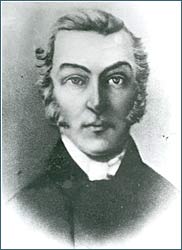 (1789-1852 гг.) – декабрист, отбывавший ссылку в Усть-Каменогорской крепости. Убежденный противник самодержавия и крепостничества, С.М.Семенов являлся членом Союза спасения и Союза Благоденствия состоял одним из руководителей Северного Общества.После ареста содержался более 9 месяцев в Петропавловской крепости. «По высочайшему повелению» 26 октября 1826 г. он был выслан «для употребления… на службу» без лишения чинов. В Усть-Каменогорске Степан Михайлович Семенов пробыл в общей сложности около 3-х лет: с февраля 1827 г. до марта 1830 г. с небольшими перерывами. В 1829 году С.М.Семенову было поручено сопровождать известного немецкого натуралиста барона Александра Гумбольта в его поездке по западной Сибири. Однако похвальный отзыв об учености Степана Михайловича, высказанный путешественником Николаю I-му, имел негативное следствие: перевод С.М.Семенова в глухой Туринск.Свидетельством пребывания Степана Михайловича в нашем городе является реликт коллекции письменных источников Восточно-Казахстанского историко-краеведческого музея. Это метрическая книга I-ой половины XIX столетия. В ней С.М.Семенов за период с 1827 по 1829 год записан в качестве «крестного» пять раз. Таким образом, дворянин С.М.Семенов «породнился» в ссылке с будущим горным рабочим, казачьим урядником и дворовым человеком. Современники С.М.Семенова сохранили о нем самые теплые воспоминания как о человеке «со стойкими, независимыми и честными убеждениями.